ГБОУ СОШ с.ДевлезеркиноОтчето проведении единого урока «Вместе ярче!»         26.10.2018 года в ГБОУ СОШ с.Девлезеркино прошел Единый День электробезопасности.   Целью проведения было предупреждение случаев электротравматизма, сохранения жизни и здоровья подрастающего поколения.Классными руководителями Моисеевой Т.К. и Никитиной А.В.1-4 классов проведены воспитательные часы «Не влезай – убьет!», после которого была организована выставка рисунков «Что такое Электричество? ».  . В 5-8 классах - беседы, инструктажи «Правила поведения обучающихся по электробезопасности.  В библиотеке оформлена тематическая выставка, приуроченная Единому Дню электробезопасности.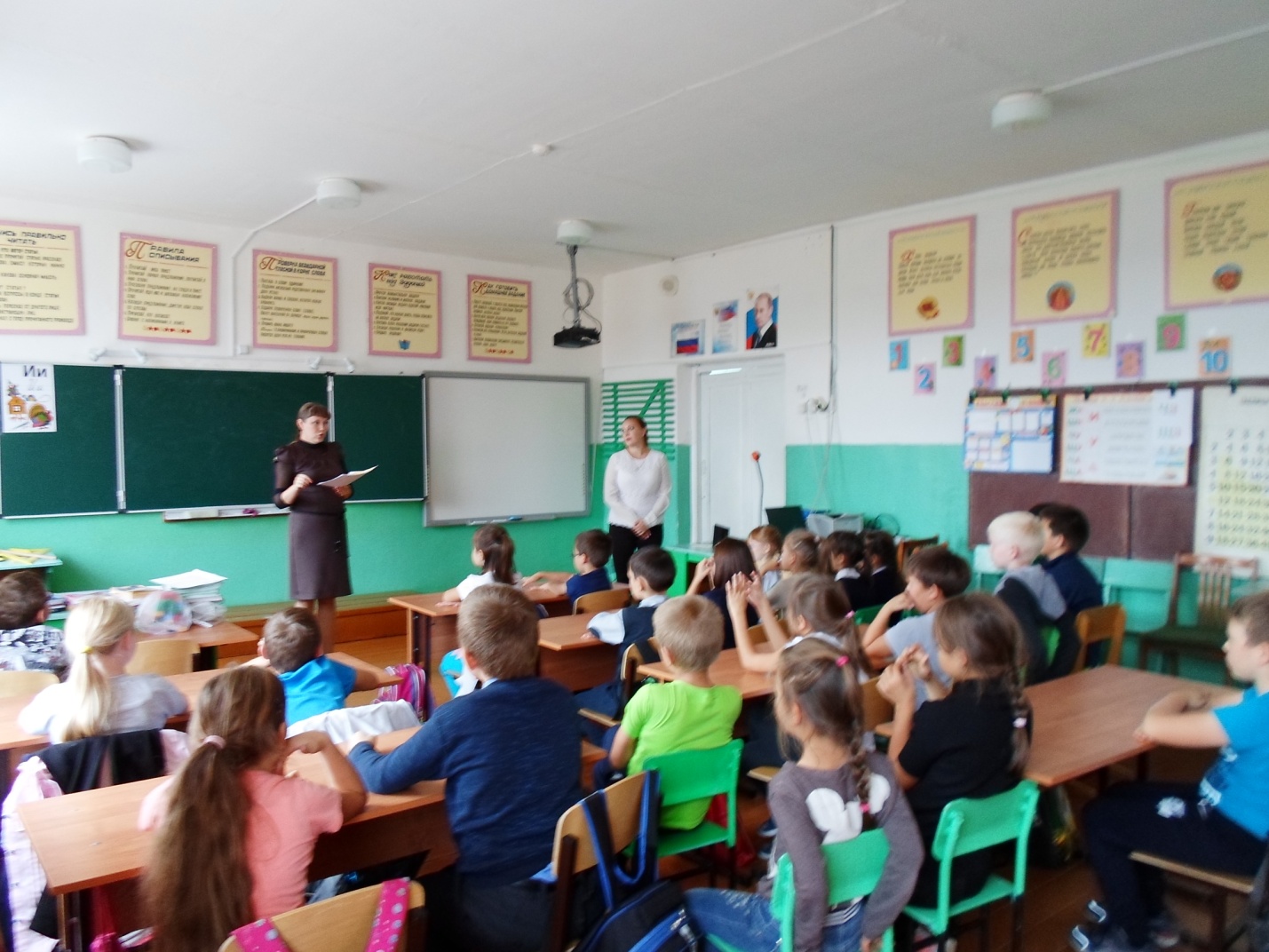 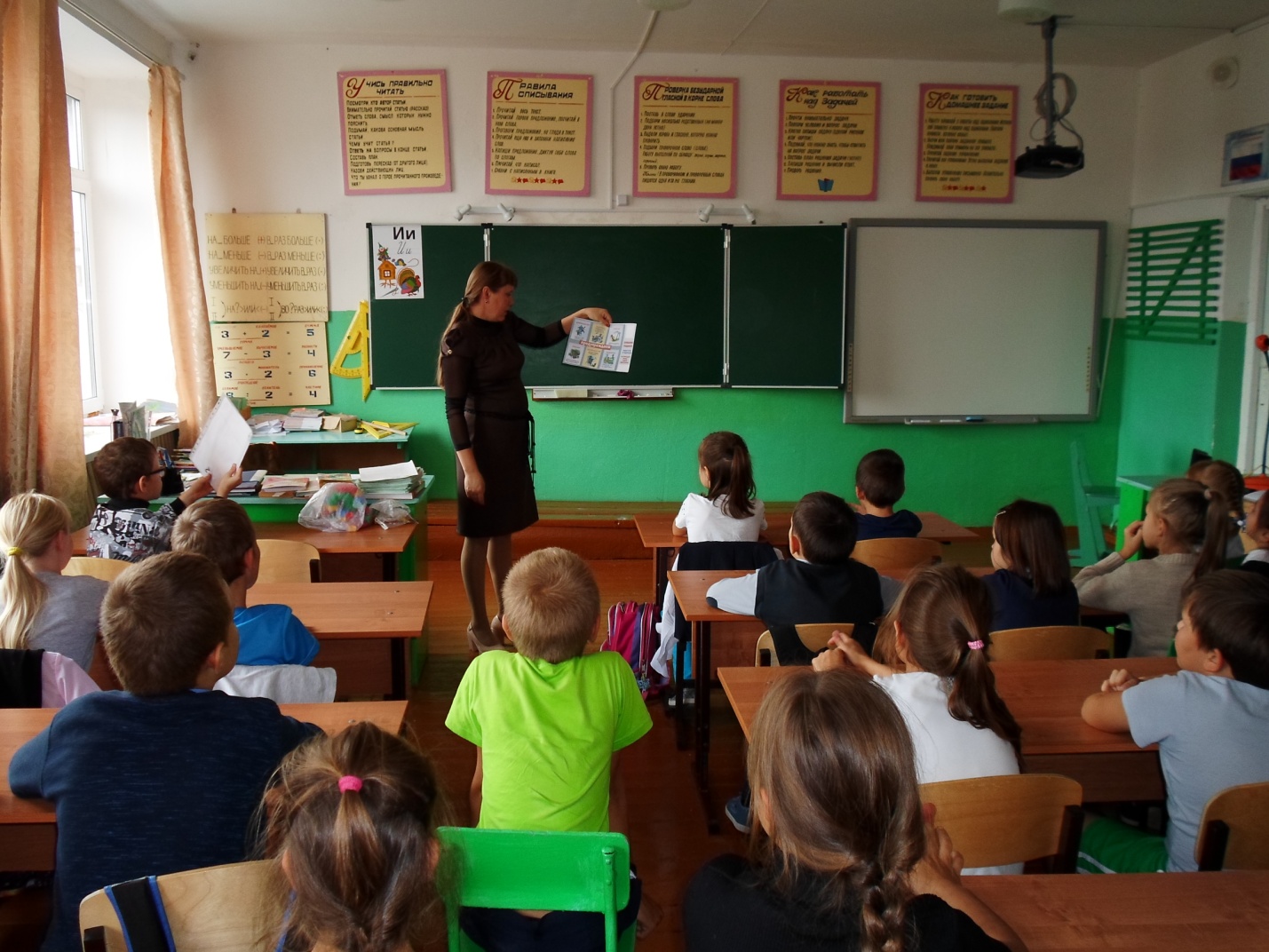 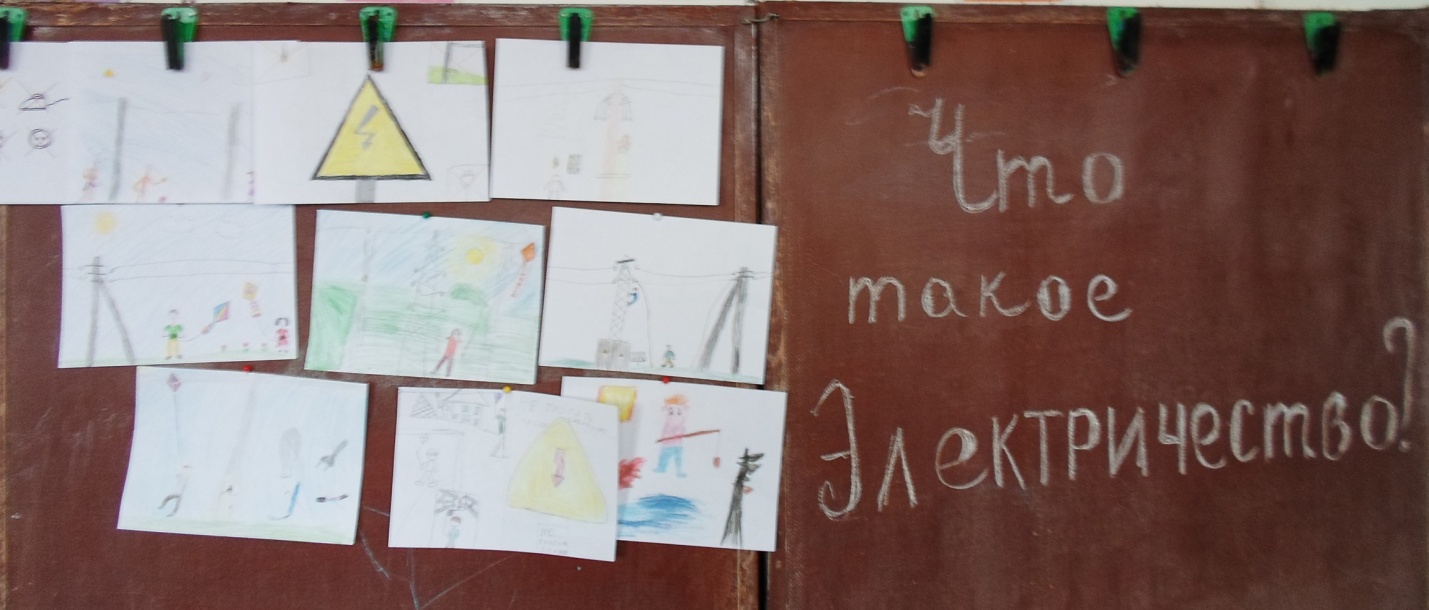 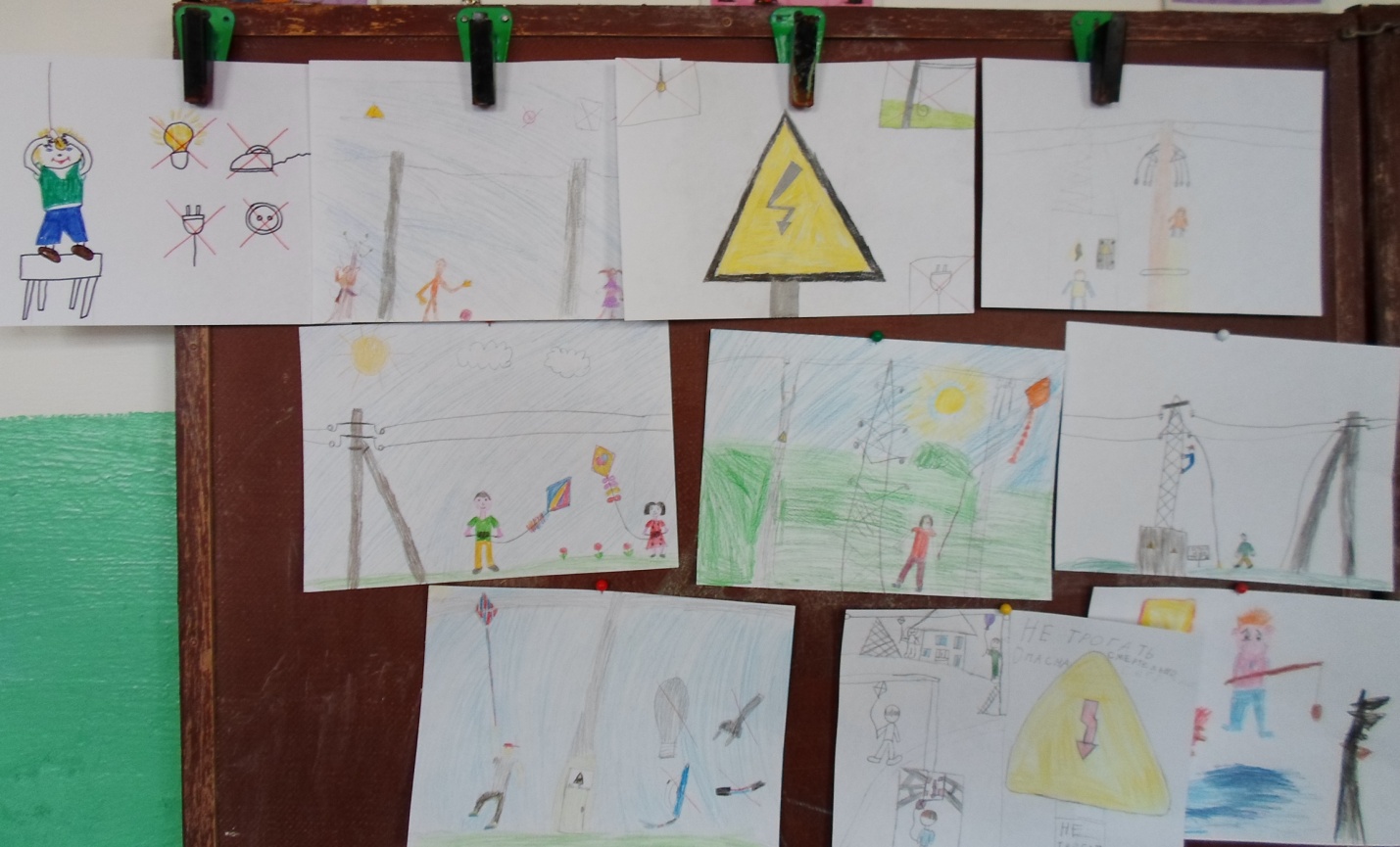 